ΠΕΡΙΕΧΟΜΕΝΑΣυντάκτες: Παντελής Γιαννούλης, Σ. ΟΕΥ Α΄Ανδρονίκη Λιακοπούλου, Γρ. ΟΕΥ Α΄Α. ΕΛΛΗΝΟ-ΡΟΥΜΑΝΙΚΕΣ ΕΜΠΟΡΙΚΕΣ-ΟΙΚΟΝΟΜΙΚΕΣ ΣΧΕΣΕΙΣΔραστηριοποίηση ελληνικών εταιρειών / ΑΚΤΩΡΣύμφωνα με ανακοίνωση των Ρουμανικών Σιδηροδρόμων/CFR, η ελληνικών συμφερόντων κατασκευαστική εταιρεία ΑΚΤΩΡ, κέρδισε 2 (από τα συνολικά 8) Συμβόλαια, για εργασίες συντήρησης με στόχο την αποκατάσταση των γραμμών και την κυκλοφορία των αμαξοστοιχιών με τις αρχικώς προβλεπόμενες ταχύτητες έως 120 χλμ/ώρα. Αναλυτικότερα η ΑΚΤΩΡ κέρδισε το Συμβόλαιο για το Τμήμα 5 και το Τμήμα 1  στην περιοχή του Brasov. Β.ΠΡΟΣΦΑΤΕΣ ΟΙΚΟΝΟΜΙΚΕΣ ΕΞΕΛΙΞΕΙΣ1. Εμπορικό ΈλλειμμαΤο εμπορικό έλλειμμα για το Β’ Τρίμηνο τ.έ. έφθασε στο ιστορικό ύψος των 8,2 δισ.Ευρώ (σημειώνοντας ετήσια άνοδο κατά 54% σε σχέση με το Β’ Τρίμηνο του 2021).Αναλυτικότερα οι εξαγωγές σημείωσαν σημαντική αύξηση μεν κατά 23,4% σε ετήσια βάση στα 22,75 δισ. ευρώ, αλλά οι εισαγωγές αυξήθηκαν κατά υψηλότερο ποσοστό στο 30,3% σε ετήσια βάση στα 30,99 δισ. ευρώ.2. ΠληθωρισμόςΟ πληθωρισμός κατά τον Ιούλιο του τ.έ., έφθασε στα 14,96% (σημειώνοντας ελαφρά πτώση έναντι του Ιουνίου τ.έ. όπου και είχε φθάσει στο 15,05%). Οι τιμές των τροφίμων αυξήθηκαν 16,05% σε ετήσια βάση, οι τιμές των μη τροφίμων αυξήθηκαν κατά 16,59%, ενώ οι τιμές των υπηρεσιών αυξήθηκαν κατά 8,33%. Σημειώνεται ότι στις 9 Αυγούστου τ.έ., η Κεντρική τράπεζα της Ρουμανίας/BNR αύξησε την πρόβλεψή της για τον πληθωρισμό για το 2022 στο 13,9% από 12,5% που προέβλεπε τον Μάιο τ.έ. 3. Αύξηση Επιτοκίου Κεντρικής ΤράπεζαςΣτις 5 Αυγούστου τ.έ., η Κεντρική Τράπεζα/BNR ανακοίνωσε ότι αποφάσισε να αυξήσει το βασικό της επιτόκιο στο 5,50% από 4,75%, με στόχο να σταθεροποιήσει τις προσδοκίες για τον πληθωρισμό μεσοπρόθεσμα, καθώς και να ενισχύσει την αποταμίευση μέσω υψηλότερων τραπεζικών επιτοκίων (σημειώνεται ότι πρόκειται για την 9η συνεχόμενη αύξηση του βασικού επιτοκίου από τον Ιανουάριο του 2021 -3 αυξήσεις το 2021 και 6 αυξήσεις το 2022 και μέχρι σήμερα).4. Αύξηση Ρ/ΑΕΠΣύμφωνα με εκτιμήσεις του Ρ/Υπουργείου Οικονομικών, το Ρ/ΑΕΠ εκτιμάται ότι θα αυξηθεί κατά 3,5% το 2022, βελτιώνοντας την πρόβλεψή του  Απριλίου τ.έ. για ανάπτυξη στο 2,9%, με το ΑΕΠ ως αξία να αναμένεται να ανέλθει συνολικά φέτος στα σε 1,372 τρισεκατομμύρια λέι (περίπου 279 δισεκατομμύρια ευρώ). Η παραγωγή στον αγροτικό τομέα, αναμένεται να μειωθεί κατά 3,4% ετησίως, οι υπηρεσίες θα αυξηθούν κατά 4,8% και η βιομηχανία θα επεκταθεί κατά 0,6% το 2022, ενώ οι κατασκευές προβλέπεται να προσθέσουν ετήσια αύξηση 5%. Η τελική κατανάλωση των νοικοκυριών αναμένεται να αυξηθεί κατά 3,2% φέτος, σε σύγκριση με ετήσια αύξηση 6,1% το 2021.5. Χρηματοδοτήσεις IBRD/Όμιλος Παγκόσμιας Τράπεζας, προς Ρουμανία. Σε συνέχεια έγκρισης νομοσχεδίου στις 10 Αυγούστου τ.έ. από την Ρ/Κυβέρνηση για την επικύρωση α) της δανειακής συμφωνίας μεταξύ της Ρουμανίας και της Διεθνούς Τράπεζας για την Ανασυγκρότηση και Ανάπτυξη (IBRD) ύψους 600 εκ. Ευρώ και β) συμφωνίας επιχορήγησης μεταξύ της Ρουμανίας και της IBRD ύψους 24 εκ. δολαρίων ΗΠΑ, ο Ρ/Πρόεδρος κ.Klaus Iohannis υπέγραψε στις 29/Αυγούστου τ.έ. το σχετικό διάταγμα για την υποβολή στο Ρ/Κοινοβούλιο και κύρωση της ανωτέρω δανειακής σύμβασης και της συμφωνίας επιχορήγησης μεταξύ της Ρουμανίας και της Διεθνούς Τράπεζας Ανασυγκρότησης και Ανάπτυξης (IBRD). Γ. ΤΟΜΕΑΣ ΕΝΕΡΓΕΙΑΣΠροσωρινή διακοπή παραγωγής της  ρ/βιομηχανίας χημικών Chimcomplex, λόγω αυξανόμενου κόστους ενέργειας.Σε συνέχεια ανακοινώσεων για διακοπές παραγωγής σε 3 βιομηχανίες (Alro Slatina/Όμιλος Vitmeco, την θυγατρική της Alum Tulcea/παραγωγή αλουμινίου και την Azomures/παραγωγή λιπασμάτων) λόγω του συνεχιζόμενου αυξανόμενου κόστους της ενέργειας, σύμφωνα με  ανακοίνωση της βιομηχανίας χημικών  Chimcomplex Borzești, σταματάει προσωρινά την παραγωγική της δραστηριότητα στο εργοστάσιό της στο Borzești για περίοδο 14 ημερών από τις 18 Αυγούστου 2022, λόγω της αύξησης των τιμών της ενέργειας τόσο ηλεκτρικής όσο και φυσικού αερίου.Δ. ΤΟΜΕΑΣ ΓΕΩΡΓΙΑΣ1.Σημαντική μείωση της ρουμανικής παραγωγής δημητριακών λόγω της  συνεχιζόμενης ξηρασίας. Σύμφωνα με στοιχεία του Υπουργείου Γεωργίας, υπολογίζεται ότι περίπου 330.000 εκτάρια (από τα συνολικά καλλιεργούμενα  7 εκ.εκτάρια ή ποσοστό 5%) έχουν πληγεί από την ξηρασία, με την παραγωγή του σιταριού αναμένεται να είναι χαμηλότερη κατά 15-18% από την περυσινή όπου και έφθασε στους περίπου 11,3 εκ.τόνους, ενώ επίσης σε  πάνω από διψήφιο αριθμό θα είναι οι μειώσεις στην παραγωγή καλαμποκιού και ηλίανθου.2. Υπολογιζόμενη δραματική μείωση παραγωγής και εξαγωγών ρουμανικού καλαμποκιού για την περίοδο 2022/2023.  Σύμφωνα με τις προβλέψεις που περιλαμβάνονται στην τελευταία έκθεση του Υπουργείου Γεωργίας των ΗΠΑ/USDA, η USDA αναθεώρησε τις εξαγωγές καλαμποκιού της ΕΕ προς τα κάτω κατά 2 εκατομμύρια τόνους, λόγω της ξηρασίας στη Ρουμανία. Οι αναλυτές της USDA εκτιμούν ότι τα κράτη μέλη, θα καταφέρουν να παραδώσουν διασυνοριακά μόνο 2,7 εκατ. τόνους, σε σύγκριση με τα 4,7 εκατ. τόνους που εκτιμήθηκαν τον Ιούνιο τ.έ., λόγω της επικρατούσης ξηρασίας στη Ρουμανία.Κατά την περίοδο εμπορίας 2021/2022 που έληξε στις 30 Ιουνίου, οι εξαγωγές καλαμποκιού της ΕΕ ανήλθαν συνολικά σε 5,6 εκατ. τόνους, σύμφωνα με την USDA. Η Ευρωπαϊκή Επιτροπή ανέφερε επίσης, ότι για τους πρώτους 11 μήνες του εμπορικού έτους 2021/2022, οι εξαγωγές καλαμποκιού ανήλθαν στους περίπου 6 εκατ. τόνους (συμπεριλαμβανομένων των μεταποιημένων προϊόντων), εκ των οποίων οι 4,2 εκατ. τόνοι προέρχονταν από τη Ρουμανία.Από πλευράς μας σημειώνεται τέλος, ότι όσον αφορά στις ελληνικές εισαγωγές από την Ρουμανία για το 2021, και σύμφωνα με στοιχεία της ΕΛ.ΣΤΑΤ., εισήχθησαν 130,5 χιλ.τόνοι καλαμποκιού συνολικής αξίας 31,8 εκ.Ευρώ.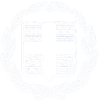 Πρεσβεία της Ελλάδας στο Βουκουρέστι Γραφείο Οικονομικών & Εμπορικών Υποθέσεων (αρμόδιο και για Μολδαβία)Δελτίο Οικονομικών και Επιχειρηματικών Εξελίξεων για την ΡουμανίαΜηνός Αυγούστου 2022